Publicado en Barcelona el 06/08/2021 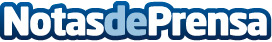 Schneider Electric y Global Footprint Network colaboran en la iniciativa "100 Days of Possibility" La iniciativa "100 Days of Possibility" promueve soluciones para combatir el cambio climáticoDatos de contacto:Noelia Iglesias935228612Nota de prensa publicada en: https://www.notasdeprensa.es/schneider-electric-y-global-footprint-network Categorias: Internacional E-Commerce Solidaridad y cooperación Otras Industrias http://www.notasdeprensa.es